Edinburgh Southern Orienteering Club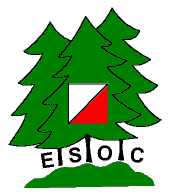 Membership Application Form for Schools and Groups2020Thank you for your interest in joining ESOC and taking advantage of the group membership benefits which include:-Advice and support from ESOC for orienteering activities in your school/groupSuggestions for simple orienteering games for the gym or playgroundUse of the orienteering maps of Edinburgh parks that are owned by ESOC (see http://www.esoc.org.uk/maps)The opportunity to use the Club’s electronic punching system, provided the equipment is not needed for the Club’s own activities at the timeRegular email communications to your Contact Person with news of schools/group orienteering activity in the Edinburgh and Lothians areaMentoring for teachers who decide to take the Teaching Orienteering CPD course (see http://www.scottish-orienteering.org/natcen/page/teaching- orienteering-courses)Free copies of the ESOC newsletters, CapitalO and, specifically for juniors, Ozone.Reduced entry fees for you, your pupils/group members at ESOC’s local events (see http://www.esoc.org.uk/events)**Note on attending events. It will be necessary to reproduce your school/group membership card for staff or pupils and their families to show at the Event Registration desk in order to receive a reduced fee. Contact your ESOC Contact Person (roger.scrutton@ed.ac.uk or schoolenquiries@esoc.org.uk) for any further information on attending events.The fee given below provides membership until 31st December 2020. Group membership is available for bona fide school groups, scouts, guides etc.To join ESOC, please complete the lower section of this form and return it with a cheque made payable to “ESOC” to   Mark Rowe, ESOC Membership Secretary, 35 Netherbank, Edinburgh, EH16 6YR Tel: 0131 672 1837; E-mail:membership@esoc.org.ukFurther details about membership, as well as electronic copies of this application form, are also available on the ESOC website. If you have any queries, please feel free to contact us.DATA PRIVACY: The personal data you supply will be used by ESOC when sending orienteering information to you, and when contacting you for Club purposes.  It will be included on the ESOC membership list (unless you specify otherwise).  In returning this form you hereby give your consent to the use of your personal data in this way.  The data will not be made available for any commercial purposes.  See the ESOC Data Privacy Policy for further details; if you need a copy, it is available from the Membership Secretary. PLEASE PRINT CLEARLYESOC GROUP MEMBERSHIPGROUP NAME: ………………………………………………………………………………………………………………………………………KEY POINT OF CONTACT: ………………………………………………………………………………………………………………………………………	ADDRESS: ……………………………………………………….…………………………………………………………..…..	….……………………………………………………           POSTCODE: ……………………………...................................CONTACT TEL: …………………………………………    MOBILE TEL: ……...............................................................EMAIL:…………………………………………………………………………..……………………………………………......I confirm that I agree to the above details being included on the ESOC membership list and sent to all 
club members.I confirm that the group wish to receive orienteering news via email at the above email address.I confirm that we consent to orienteering-related photos of us being published on the ESOC web gallery and ESOC social media sites.SIGNATURE OF KEY POINT OF CONTACT………………………………………………...………………………….Cheque enclosed for £………….……	Date………………………………..Group ESOC membership fees for 2020£18.00